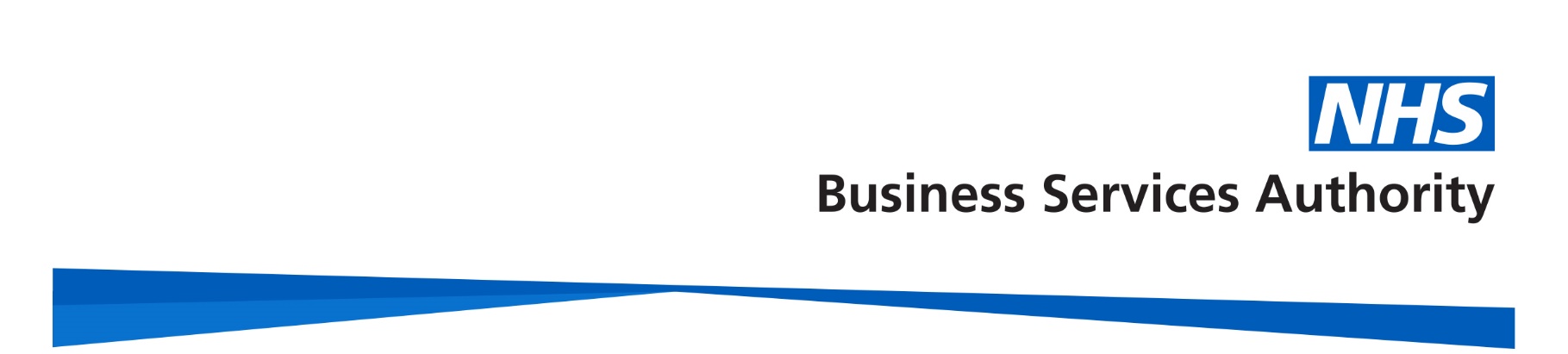 Scheme of DelegationAgreed and approved by theNHSBSA Board on 12 October 2023Due for review in October 2024Issue Sheet1.  PurposeThis document provides reference to areas of delegated responsibility as defined in the Secretary of State’s Directions (Table 1) and NHS Business Services Authority Standing Financial Instructions (Table 2).2.  Definitionsi.	“CE” means the Chief Executive Officer of the NHSBSAii.	“EDFCE” means the Executive Director of Finance, Commercial and Estates of the NHSBSAiii.	“EDPCS” means the Executive Director of People and Corporate Services of the NHSBSAiv. ‘COO’ means the Chief Operating Officer of the NHSBSAv.	“ARC” means the sub-Committee of the NHSBSA Board, known as theAudit and Risk Management Committeevi.	“ARC Chair” means the chairperson of the NHSBSA’s Audit and RiskManagement Committeevii.	“HoIA” means the Head of Internal Audit3.  Table 1: Scheme of delegation implied by directions4.  Table 2: Scheme of delegation implied by standing financial instructionsDocument referenceGRA 008Document locationGovernance, Risk and Assurance (My Hub)TitleScheme of DelegationAuthorAlyx MavingOwnerMichael BrodieIssued toThe Hub / NHSBSA Staff / NHSBSA WebsiteReason issuedFor actionLast reviewed14/09/2023Date of Wellbeing and Inclusion AnalysisN/ADate of Accessibility Review14/09/2023VersionDateAmended byApproved byDetails of amendments129/09/2022Alyx Maving NHSBSA BoardAnnual review and addition of corporate cover sheet. Minor updates to job roles and table of Directions,214/09/2023Tony NealNHSBSA BoardAnnual review - Addition of new Directions; Update of credit card responsibilities; Updated expenditure approval levels.  RefDelegated ToPowers DelegatedNHSBSA Directions –Schedule 2COOEnsure compliance with directions inrelation to the NHS Injury BenefitScheme.NHSBSA Directions –Schedule 2COOEnsure compliance with directions in relation to the NHS Pension Scheme.NHSBSA Directions –Schedule 3 COOEnsure compliance with directions inrelation to Total Reward Statements.PharmaceuticalDirectionsDirector of PrimaryCare ServicesEnsure compliance with directions.Student Services DirectionsCOOEnsure compliance with directions.Hosting and SharedServices DirectionsCOOEnsure compliance with directions.Dental DirectionsDirector of PrimaryCare ServicesEnsure compliance with directions.Recovery of Charges, Penalty Charges DirectionsCOOEnsure compliance with directions.Infected BloodPayments SchemeDirectionsCOOEnsure compliance with directionsDirections to NHSTrusts and Special Health Authorities inrespect of CounterFraud 2017EDFCEEnsure compliance with directions.NHS Jobs Directions(letter)COOEnsure compliance with directions.Electronic Staff RecordsDirectionsCOOEnsure compliance with directions.Former British ChildMigrants PaymentScheme DirectionsCOOEnsure compliance with directions.National Supply Disruption Response DirectionsCOOEnsure compliance with directions.Coronavirus Life Assurance Scheme DirectionsCOOEnsure compliance with directions. Immigration Health Surcharge Reimbursement Scheme Directions (and subsequent amendment Directions).COOEnsure compliance with directions. Student Services and Miscellaneous Amendments – Cross-Border Healthcare DirectionsCOOEnsure compliance with directions. Vaccine Damage Payments Scheme DirectionsDirector of Primary Care ServicesEnsure compliance with directions.Healthy Start Scheme Directions COOEnsure compliance with directions.Dental Patient Surveys Directions Director of Primary Care ServicesEnsure compliance with directions. National Database DirectionsDirector of Primary Care ServicesEnsure compliance with directions. Nursery Milk Scheme Directions (and subsequent amendment Directions).COOEnsure compliance with directions. Adult Social Care Provider Information DirectionsDirector of Primary Care ServicesEnsure compliance with directions.Covid Pass DirectionsDirector of Digital, Data and TechnologyEnsure compliance with directions.Private Partnership Directions SBSEDFCEEnsure compliance with directions.Adult Social Care (Digital Transformation Fund)EDFCEEnsure Compliance with DirectionsSFI RefDelegated ToPowers Delegated2. Introduction2. Introduction2. Introduction2.2.2.1CEOverall executive responsibility for NHSBSA’s activities and meeting resource and cash limits2.2.2.2, 2.2.2.3EDFCEResponsible for financial activities, policies and controls2.2.2.4EDFCEEnsure staff are notified of Standing FinancialInstructions (SFIs) responsibilities2.2.2.5EDFCEEnsure a system is in place whereby budget holders,budget managers and those staff involved in dealing directly with contractors/suppliers can confirm that they have read and understood the SFIs. This will include relevant new appointees.2.2.3.1EDFCEResponsible for the implementation of the NHSBSA’sfinancial policies and for coordinating any corrective action necessary to further these policies2.2.3.1EDFCEMaintain an effective system of financial control2.2.3.1EDFCEEnsure sufficient records are maintained in relation toNHSBSA’s transactions2.2.3.1EDFCEManage the approach to fraud and physical security2.2.3.2EDFCEProvide advice on the financial position of the NHSBSAto the Board and relevant officers, including Accounting Officer Assessments2.2.3.2EDFCEResponsible for preparation and maintenance ofaccounting records2.2.3.2EDFCEEnsuring an adequate process is in place to support use of the NHSBSA’s credit card2.2.3.4EDFCEEnsure cash is drawn from the DHSC for approvedexpenditure at the time of need only2.2.4.1EDPCSResponsible for an annual review of the SFIs2.2.4.1EDPCSResponsible for production of the NHSBSA’s Annual Report2.2.4.1EDPCSEnsure an adequate process is in place for theNHSBSA’s credit card2.2.4.1EDPCSSupporting the Executive Director of Finance, Commercial and Estates as required with procurement processes2.2.4.1EDPCSMaintain a register of interests, gifts and hospitality forNHSBSA Board members2.2.4.1EDPCSMaintain a register of interests, employment, gifts andhospitality for NHSBSA employees2.2.4.1EDPCSOversee the internal and external audit arrangements2.2.4.1EDPCSOversee information governance and security as Senior Information Risk Officer (SIRO)2.2.5Board Members, Leadership Team and all ColleaguesResponsible for the security of the NHSBSA’s property;avoiding loss; exercising economy, efficacy and efficiency in the use of resources; conforming with SOs, SFIs, Scheme of Delegation and Financial Procedures and report any irregularities to the NHSBSA Loss and Fraud Prevention Team or via the Freedom to Speak Up: Raising Concerns (Whistleblowing) Policy2.2.6.1ARCProvide an independent and objective view of internalcontrol to the Board2.2.6.2ARC ChairReport evidence of ultra vires transactions, evidence of improper acts or other important matters to the EDFCE and the CE.  If the matter is not resolved, the matter will be raised at a full meeting of the Board.3. Preparation, approval and control of the business plan, budgets and estimates3. Preparation, approval and control of the business plan, budgets and estimates3. Preparation, approval and control of the business plan, budgets and estimates3.1EDFCEPrepare and submit financial plans in accordance withDHSC requirements.3.2EDFCEShall ensure that financial details contained within service agreements of contracts and Memorandums of Understanding (MOUs) are consistent with the requirement to balance income and expenditure3.3CECompile and submit annual business plan to NHSBSABoard3.4 –3.10EDFCECompile financial estimates, forecasts and monitorspending and report on exceptions3.11CEEstablish delegated budgeting control framework3.12Budget HolderEnsure spending remains with the delegated budget and take appropriate corrective action to address over/underspending. Ensure prior consent of the CE for any likely overspending or reduction of income. 3.12Budget HolderEnsure contracts for goods, suppliers and services are awarded in accordance with the Public ContractRegulations 2015 and the SFIs3.15EDFCEInform CE of financial consequences of changes inpolicy, pay awards and other events affecting budgets and advise on the financial and economic aspects of future plans and projects3.17CEEnsure appropriate financial monitoring forms aresubmitted to the requisite monitoring organisation4. Annual report and accounts4. Annual report and accounts4. Annual report and accounts4EDFCE & EDPCSPrepare, and submit the Annual Report and Accountsin accordance with DHSC guidance5. Banking arrangements5. Banking arrangements5. Banking arrangements5.1 - 5.6EDFCEResponsible for managing the NHSBSA’s banking arrangements, ensuring appropriate arrangements are in place to meet the NHSBSA’s needs5.2ARCApprove banking arrangements as required6. Capital investment, fixed asset registers and security of assets6. Capital investment, fixed asset registers and security of assets6. Capital investment, fixed asset registers and security of assets6.1.1CEEnsure adequate appraisal process in place for determining capital expenditure priorities6.1.2CEEnsure that a Business Case (or an appropriately agreed equivalent business justification) is produced in line with NHSBSA guidance for capital expenditure proposals6.1.2EDFCECertify the costs and revenue consequences ofBusiness Cases for capital expenditure proposals6.1.3CEEnsure all Business Cases (or appropriately agreed equivalent business justification) for capital expenditure are approved in line with delegated limits set out in theDHSC Schedule of Delegation6.1.4EDFCEIssue procedures for the regular reporting ofexpenditure and commitments against authorised expenditure6.1.5EDFCEIssue procedures governing the financial managementof capital investment projects and valuation6.2.1CEMaintain the Register of Assets and the Register ofInventory Items6.2.2ColleagueRefer persistent breach of agreed security practices toEDFCE6.2.2EDFCEDetermine necessary action in the case of persistentbreach of agreed security practices6.2.3CEDefine the items of equipment to be recorded on eitherthe Fixed Asset Register or the Inventory Register and Business Asset Registers6.2.6EDFCEApprove procedures for reconciling balances on fixedasset accounts against balances on fixed asset registers6.2.7, 6.2.8Budget HolderEnsure the Asset Register for their area(s) is checked as a minimum at end of Month 9 and Month 12 and that this reconciles with the Asset Register held by Finance. Inform the EDFCE of any instances where items have been transferred from one part of the NHSBSA to another. 6.2.9EDFCEMaintain register of properties owned or leased by theNHSBSA in accordance with the DHSC Group Accounting Manual6.3.1EDFCEApprove asset control procedures8. Security of cash, cheques, credit cards and other negotiable instruments8. Security of cash, cheques, credit cards and other negotiable instruments8. Security of cash, cheques, credit cards and other negotiable instruments8.4EDFCEPrescribe the system for the transporting of cash8.10EDFCEEnsure relevant colleagues are informed of theirresponsibilities and duties for the collection, handling or disbursement of cash, cheques and other monies.8.12.3EDFCEThe Executive Director of Finance, Commercial and Estates will consider each use of the credit card and where appropriate approve the request prior to use. The details of each transaction will be entered into a register which will be maintained by the Finance, Commercial and Estates Directorate. The register will record the name of the person requesting the transaction, total cost, date and signatories of requestor, budget manager and approver (Executive Director of Finance, Commercial and Estates). The register should also include a receipt relating to each transaction, where possible.The credit card will be stored in a locked safe.The use of the NHSBSA credit card should be in strict adherence with the instructions set out in section 13. Where approval to spend on the credit card is sought the Executive Director of Finance, Commercial and Estates is responsible for determining if the spend is compliant with SFIs and where necessary deferring requests to the Head of Commercial Services.9. Payment of staff9. Payment of staff9. Payment of staff9.1CEApprove changes to funded establishment where necessary9.2.1EDPCSAuthorise the engagement, re-engagement or re-grading of employees, as appropriate9.2.2EDPCSEnsure appropriate arrangements for determination ofcommencing pay rates and terms and conditions are in place for employees9.3EDFCEEnsure appropriate arrangements for payment of staffare in place9.4EDPCSEnsure all employees are issued with a contract ofemployment10. Payment of accounts10. Payment of accounts10. Payment of accounts10EDFCEResponsible for the prompt payment of directed functions, accounts and claims.11. Income11. Income11. Income11.1EDFCEEnsure appropriate procedures are in place for the receipt of income11.2.1EDFCEApprove and regularly review the level of all fees andcharges other than those determined by the DHSC or statute11.2.2CEApprove the pricing of the NHSBSA’s goods andservices on the advice of the EDFC in line with national guidelines11.3EDFCEEnsure appropriate arrangements for debt recovery arein place12. Disposal or sale of assets/inventory items12. Disposal or sale of assets/inventory items12. Disposal or sale of assets/inventory items12EDFCEEnsure appropriate procedures are in place for the disposal or sale of assets and inventory items13. Buying supplies, works and services13. Buying supplies, works and services13. Buying supplies, works and services13.1.2EDFCEMaintain Procurement Operating Procedures across the NHSBSA13.2.4EDFCEEnsure aggregation rules are effective across theNHSBSA13.3.1 -13.3.2EDFCEAudit contractual commitments to suppliers up to£5,000 from time to time13.6.3Leadership TeamApprove the acceptance of non-competitive offers between £5,000 and £10,00013.6.4CE/EDFCEApprove the acceptance of non-competitive offers above the value of £10,00013.9.2Budget HolderEnsure spending remains within the sum of theirdelegated budget13.9.3Officer with delegated authorityEnsure necessary approvals are in place prior tomaking a commitment to a supplier and complete records are maintained13.9.5EDFCEWhere the Executive Director of Finance, Commercial and Estates decides that a contract award below the Main Board approval threshold, set out in Appendix 1, is novel and/or contentious and would benefit from Main Board oversight they have the discretion to propose they are put forward for consideration in agreement with the Chair of the NHSBSA.14. Internal Audit14. Internal Audit14. Internal Audit14.1EDPCSEnsure appropriate Internal Audit arrangements are in place14.2HoIAResponsible for internal audit function14.3ManagementResponsible for establishing systems of internal control14.6Loss and Fraud Prevention TeamInvestigate irregularities concerning cash, stores or other property of the NHSBSA, or any suspected irregularities or misappropriation14.7EDPCSRefer audit reports to the appropriate officers15. Losses and special payments15. Losses and special payments15. Losses and special payments15EDFCEPrepare procedural instructions and maintain a register for losses and special payments15.3ColleagueInform respective Director of any suspected loss, who must immediately inform the CE and EDFC16. Counter fraud 16. Counter fraud 16. Counter fraud 16.1.2CE & EDFCEMonitor and ensure compliance as per the Secretary ofState’s Directions in respect of Counter Fraud 2017, Cabinet Office Functional Standards on Counter Fraud, and in line with guidance provided by NHS Counter Fraud Authority and GovS 013.Appendix 1 Scheme of DelegationAppendix 1 Scheme of DelegationAppendix 1 Scheme of DelegationApp1Budget HolderAuthorise commitments via Contract Award Report upto £10,000App1Head of Commercial ServicesAuthorise commitments via Contract Award Report to up to £250,000App1EDFCEAuthorise commitments via Contract Award Report upto £1,000,000App1CEAuthorise commitments via Contract Award Report up to£3,000,000App1CE (Following Board Approval and Delegation)Authorise commitments via Contract Award Report over£3,000,000